	РЕГЛАМЕНТ проведения Всероссийских соревнований по универсальному бою среди мужчин и женщин, юношей и девушек 14-15, 16-17 лет, мальчиков и девочек 12-13 лет  (универсальный бой, универсальный бой «лайт»)(Спортивное мероприятие в ЕКП № 9158)Общие положенияВсероссийские соревнования по универсальному бою среди мужчин и женщин, юношей и девушек 14-15, 16-17 лет, мальчиков и девочек 12-13 лет (универсальный бой, универсальный бой «лайт») (далее – «соревнования») проводятся в соответствии с Единым календарным планом межрегиональных, всероссийских и международных физкультурных мероприятий и спортивных мероприятий на 2022 год,  утвержденным Приказом Министерства спорта России № 1016 от 21 декабря 2021 г., с Календарным планом официальных физкультурных мероприятий и спортивных мероприятий Челябинской области на 2022 год (часть II), а также в соответствии с правилами по виду спорта «универсальный бой», утвержденными приказом Министерства спорта Российской Федерации от 20 октября 2016г. № 1133.II.	Цели и задачи        Соревнования проводятся с целью популяризации и развития универсального боя в Российской Федерации.        Задачами проведения соревнований являются:- выявление сильнейших спортсменов для формирования спортивных сборных команд, прохождение отбора на первенства и чемпионат России;- повышение спортивного мастерства спортсменов;- выполнение разрядных нормативов;- оценка подготовленности членов спортивных сборных команд Челябинской области;- подготовка спортивного резерва.III. Сроки и место проведения       Спортивное соревнование проводится с 28 января по 30 января 2022 г., в т.ч. 28 января 2022 г. – день приезда спортсменов,            30 января 2022 г. – день отъезда.       Спортивное соревнование проводится по адресу: г. Челябинск, проспект Ленина, д. 84 (Легкоатлетический комплекс им. Е. Елесиной)        Мандатная комиссия и взвешивание проводится 28 января 2022 г. по адресу: г. Челябинск, проспект Ленина, д. 84, Легкоатлетический комплекс им. Е. Елесиной 17.00 – 19.00.          IV.	Руководство проведением соревнованийОбщее руководство организацией и проведением соревнований по универсальному бою осуществляет Министерство по физической культуре и спорту Челябинской области, областное казенное учреждение «Региональный центр спортивной подготовки Челябинской области», Челябинская областная общественная организация «Спортивная федерация «Универсальный бой». Непосредственное проведение соревнований возлагается на оргкомитет и главную судейскую коллегию, утвержденную ЧСФ «Универсальный Бой»- Главный судья – Конзачаков Е.В. (Судья ВК. г.Кемерово)- Главный секретарь - по назначению - Зам.главного секретаря – Волкова Н.А. (Судья 1К, г. Челябинск)V. Обеспечение безопасности участников и зрителей, медицинское обеспечение соревнований 	Соревнования проводятся на объекте спорта, включенном во Всероссийский реестр объектов спорта, в соответствии  с Федеральным законом от 4 декабря 2007 года № 329-ФЗ «О физической культуре и спорте в Российской Федерации».Обеспечение безопасности участников и зрителей на соревнованиях осуществляется согласно требованиям Правил обеспечения безопасности при проведении официальных мероприятий, утвержденных постановлением Правительства Российской Федерации от 18 апреля 2015г. №353, Приказом МВД России от 17 ноября 2015г. №1092 «Об утверждении Требований к отдельным объектам инфраструктуры мест проведения официальных спортивных соревнований и техническому оснащению общественного порядка общественной безопасности».Участие в соревнованиях осуществляется только при наличии полиса страхования жизни и здоровья от несчастных случаев, который представляется 
в комиссию по допуску на каждого участника соревнований. Страхование участников соревнований может производиться как за счет средств бюджетов субъектов Российской Федерации, так и внебюджетных средств в соответствии с законодательством Российской Федерации.Оказание скорой медицинской помощи осуществляется в соответствии с приказом Министерства здравоохранения Российской Федерации от 23 октября 2020 г. № 1144н "Об утверждении порядка организации оказания медицинской помощи лицам, занимающимся физической культурой и спортом (в том числе при подготовке и проведении физкультурных мероприятий и спортивных мероприятий), включая порядок медицинского осмотра лиц, желающих пройти спортивную подготовку, заниматься физической культурой и спортом в организациях и (или) выполнить нормативы испытаний (тестов) Всероссийского физкультурно-спортивного комплекса "Готов к труду и обороне" (ГТО)" и форм медицинских заключений о допуске к участию физкультурных и спортивных мероприятиях".Антидопинговое обеспечение в Российской Федерации осуществляется в соответствии с Общероссийскими антидопинговыми правилами, утвержденными приказом Минспорта России от 24 июня 2021 г. № 464.Основанием для допуска спортсмена к соревнованиям по медицинским заключениям является заявка с отметкой «Допущен» напротив каждой фамилии спортсмена с подписью врача по лечебной физкультуре или врача по спортивной медицине и заверенной личной печатью, при наличии подписи с расшифровкой ФИО врача в конце заявки, заверенной печатью допустившей спортсмена медицинской организации, имеющей лицензию на осуществление медицинской деятельности, перечень работ и услуг, который включает лечебную физкультуру и спортивную медицину (возможна медицинская справка о допуске к соревнованиям, подписанная врачом по лечебной физкультуре  или врачом по спортивной медицине и заверенная печатью медицинской организации, отвечающей вышеуказанным требованиям).При перевозке участников соревнований автобусами руководствоваться «Правилами организованной перевозки группы детей автобусами», утвержденными Постановлением Правительства Российской Федерации от 23.09.2020 г. №1527, а также «Правилами обеспечения безопасности перевозок пассажиров и багажа автомобильным транспортом и городским наземным электрическим транспортом, утвержденными постановлением Правительства РФ от 01.10.2020 №1586.Соревнования проводятся согласно требований Регламента по организации и проведению официальных и спортивных мероприятий на территории Российской Федерации в условиях сохранение рисков распространения COVID-19, утвержденным Минспортом России и Роспотребнадзором от 31 июля 2020 года (с дополнениями и изменениями) (далее - Регламент). Допуск спортсменов к соревнованиям по медицинским показаниям осуществляется не ранее чем за 30 дней до начала соревнований.Ответственными за судейство, организацию, подготовку соревнований, обеспечение общественного порядка и общественной безопасности при проведении соревнований по направлениям деятельности назначаются: - главный судья – Конзачаков Е.В. (Судья ВК);- зам.главного секретаря – Волкова Н.А. (Судья 1К, г. Челябинск)- руководитель спортсооружения, на котором проводится соревнование;- ЧООО «Спортивная Федерация «Универсальный бой».	     Уведомления о проведении соревнований в установленные законом сроки  в УМВД России по городу Челябинску подает ЧООО «Спортивная Федерация «Универсальный бой».Ответственность за здоровье и сохранность жизни несовершеннолетних участников в дни соревнований возлагается на лицо их сопровождающее.VI. Меры, направленные на предупреждение распространения COVID-19 при организации и проведении соревнований         Соревнования проводятся с учетом Распоряжения правительства Челябинской области от 18 марта 2020 года № 146-рп "О введении режима повышенной готовности и принятии дополнительных мер по защите населения от новой коронавирусной инфекции (2019-nCoV)» с изменениями, внесенными Указом Губернатора Челябинской области, действующими на дату проведения соревнований.           В целях исполнения Регламента по организации и проведению официальных физкультурных и спортивных мероприятий на территории РФ в условиях сохранения рисков распространения COVID-19, утвержденного Министерством спорта Российской Федерации и Роспотребнадзором 31.07.2020, каждый участник, тренер и судья должны предоставить на Комиссии по допуску участников результаты тестирования на новую коронавирусную инфекцию COVID-19 методом полимеразной цепной реакции (ПЦР), полученные не ранее 3-х календарных дней до начала соревнований. Кроме того, все участники мероприятия старше 18 лет (спортсмены, судьи, представители, тренеры) должны предоставить прививочный сертификат (справка) / QR-код, подтверждающий введение, двух компонентов вакцины или однокомпонентной вакцины, либо о перенесенном заболевании COVID-19 после выздоровления от которого прошло не более 6 месяцев. VII. Финансирование            ОКУ «РЦСП Челябинской области» несет расходы по оплате проезда, проживания, питания  судей; услуги скорой помощи в соответствии с порядком расходования средств на мероприятия, включенные в единый областной календарный план официальных физкультурных мероприятий и спортивных мероприятий на 2022 год.            Расходы, связанные с приобретением медалей и грамот, несет Минспорт Челябинской области.           Расходы по командированию (проезд, питание, размещение, страхование) участников соревнований обеспечивают командирующие их организации.VIII. Программа соревнованийНомер-код вида спорта и спортивной дисциплины в соответствии с Всероссийским реестром видов спорта: 165 000 5411Я.IX. Требования к участникам соревнований, условия допускаВ соревнованиях участвуют сильнейшие спортсмены субъектов Российской Федерации.К соревнованиям допускаются спортсмены спортивных сборных команд субъектов Российской Федерации. От одного субъекта Российской Федерации может быть заявлена только одна спортивная сборная команда – 2 спортсмена в каждой дисциплине.К участию в личных видах программы соревнований допускаются спортсмены:- мужчины и женщины, - юноши и девушки 16-17 лет.- юноши и девушки 14-15 лет,- мальчики и девочки 12-13 лет.Указанное количество лет спортсмену должно исполниться до начала соревнований. Весовые категории по универсальному бою:мужчины:   60кг, 65кг, 70кг, 75кг, 80кг, 85кг, 90кг, 95кг, 95+кг;женщины: 48кг, 52кг, 57кг, 63кг, 70кг, 78кг, 78+кг;          мальчики 12-13 лет: 35 кг, 40 кг, 45 кг, 50 кг, 55 кг, 55 + кг.юноши 14-15 лет: 45 кг, 50 кг, 55 кг, 60 кг, 65 кг, 70 кг, 70+ кг.юноши16-17 лет: 55 кг, 60 кг, 65 кг, 70 кг, 75 кг, 80 кг, 80+ кгдевочки 12-13 лет: 28 кг, 32 кг, 37 кг, 42 кг, 47 кг, 47+ кг.девушки 14-15 лет: 32 кг, 37 кг, 42 кг, 47 кг, 52 кг, 52+ кгдевушки 16-17 лет: 37 кг, 42 кг, 47 кг, 52 кг, 57 кг, 62 кг, 62+ кг.Весовые категории по универсальному бою (лайт):мужчины:   60кг, 65кг, 70кг, 75кг, 80кг, 85кг, 90кг, 95кг, 95+кгженщины:   48кг, 52кг, 57кг, 63кг, 70кг, 78кг, 78+кгюноши 14-15 лет:  45 кг, 50 кг, 55 кг, 60 кг, 65 кг, 70 кг, 70+ кг          юноши16-17 лет:          55 кг, 60 кг, 65 кг, 70 кг, 75 кг, 80 кг, 80+ кг          девушки 14-15 лет:       32 кг, 37 кг, 42 кг, 47 кг, 52 кг, 52+ кг          девушки 16-17 лет:       37 кг, 42 кг, 47 кг, 52 кг, 57 кг, 62 кг, 62+ кгСоревнования проводятся среди спортсменов, имеющих подготовку, определенную правилами соревнований по универсальному бою (в соответствии с Единой всероссийской спортивной классификацией. Каждый участник должен представить медицинскую справку и полис обязательного медицинского страхования. Каждый участник перед выходом должен иметь экипировку: согласно действующих правил по универсальному бою.Состав команды не ограничен, в состав делегации, помимо спортсменов, входят: 1- представитель команды; 1-  тренер; 1- судья.  X. Определение победителей соревнований      	 Соревнования проводятся по системе с выбыванием после первого поражения. В случае если в весовой категории будет 3 или 4 участника, то  соревнования в этом весе могут быть проведены по круговой системе.          В личных видах программы соревнований победители определяются по набранным очкам или чистой победе.           Командный зачет среди субъектов Российской Федерации подводится по сумме набранных баллов по всем видам спортивных программ. В случае равенств суммы очков у двух и более команд более высокое место занимает команда, у которой больше первых, вторых и т.д. личных мест. XI. Награждение победителей и призеров         Победители и призеры в личном первенстве определяются в каждой весовой категории и награждаются дипломами, медалями соответствующих степеней.            Участники, занявшие призовые места в каждой весовой категории 1, 2 и два 3-х места в личных видах программы соревнований награждаются дипломами и медалями.          Тренеры спортсменов-победителей соревнований, занявших первое место в личных видах программы соревнований награждаются дипломами.           Наградная атрибутика предоставляется Министерством физической культуры и спорта Челябинской области.XII. Условия приема участников соревнований и подача заявокПредварительные заявки на участие в соревнованиях подаются в оргкомитет соревнований до 20.01.2022г. Организационный комитет: г. Челябинск, ЧООО «Спортивная Федерация «Универсальный бой».  Эл. почта: unifight-74@mail.ruПрезидент федерации «Универсальный Бой»                                                                                  Челябинской области – Абдуллаев Рагиб Наибович -  сот. 8 922 235 65 55Секретарь Федерации – Волкова Наталья Андреевна – сот.8 908 060 52 46 Регламент является вызовом на соревнования! XIII. ДополнениеИнформацию по расселению и проживанию в гостинице уточнять по телефону 8-908-060-52-46 – Наталья АндреевнаБронирование мест в гостиницах  производится  за  7 дней до начала соревнований.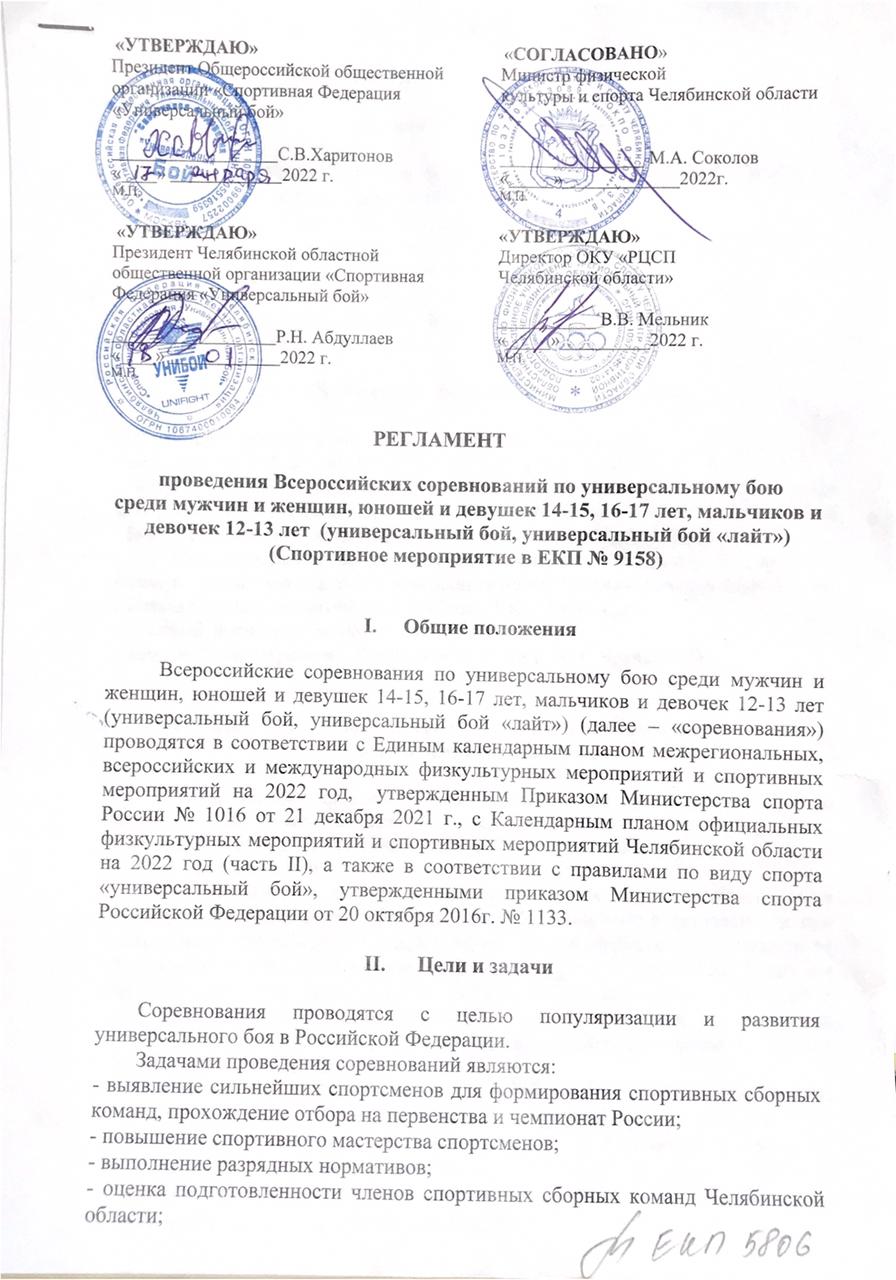 ДатаВремя проведенияПрограмма на двух площадках (Ринг и Татами)28.01.202217.00-19.0019.00-21.00День приезда. Взвешивание участников  УБ, УБ (лайт). Жеребьевка, заседание судейской коллеги29.01.202210.00-18.00Предварительные поединки УБПредварительные поединки УБ (лайт)30.01.202210.00-18.00Полуфиналы, финалы УБ. Полуфиналы, финалы УБ (лайт)Награждение победителей и призеровДень отъезда